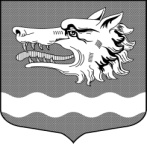 СОВЕТ ДЕПУТАТОВ МУНИЦИПАЛЬНОГО ОБРАЗОВАНИЯРаздольевское сельское поселение муниципального образования                   Приозерский муниципальный район Ленинградской областиРЕШЕНИЕ  23 октября 2017 года                                                                               № 102О внесении изменений и дополненийв решение Совета депутатов от 23 декабря 2016 года №76 «О бюджетеМО Раздольевское сельское поселение МО Приозерский  муниципальный район Ленинградской области на 2017 год»                             Совет депутатов МО Раздольевское сельское поселение МО Приозерский муниципальный  район Ленинградской области РЕШИЛ:Внести в решение совета депутатов № 76 от 23.12.2016 года «О бюджете МО Раздольевское сельское поселение МО Приозерский муниципальный район Ленинградской области на 2017 год» следующие изменения и дополнения:        Статья 1. В п.1 число «63072,4» по доходам заменить числом «66406,9», число «76118,4» по расходам заменить числом «79452,9».    Статья 2. В п.1. Утвердить в пределах общего объема доходов бюджета муниципального образования Раздольевское сельское поселение муниципального образования Приозерский муниципальный район Ленинградской области, установленного статьей 1 настоящего решения  поступление доходов на 2017 год согласно приложению № 2 в новой редакции.        Статья 4. В п.1. Утвердить в пределах общего объема расходов, установленного статьей 1 настоящего решения:распределение бюджетных ассигнований по целевым статьям (муниципальным программам и непрограммным направлениям деятельности), группам и подгруппам видов расходов, разделам и подразделам и видам  классификации расходов бюджетов   на 2017 год – согласно приложению № 5 в новой редакции;распределение бюджетных ассигнований по разделам, подразделам, целевым статьям (муниципальным программам и непрограммным направлениям деятельности), группам и подгруппам видов расходов, разделам и подразделам и видам  классификации расходов бюджетов   на 2017 год – согласно приложению № 6 в новой редакции;ведомственную структуру расходов бюджета муниципального образования  Раздольевское сельское поселение муниципального образования Приозерский муниципальный район Ленинградской области на 2017 год – согласно приложению № 7 в новой редакции.         Статья 5. В п.1 число «4440,5» заменить числом «4328,0».        Статья 11. Решение вступает в силу на следующий день после его официального опубликования в средствах массовой информации».Глава муниципального образованияРаздольевское сельское поселение                                              А.В. Долгов                                                            С приложениями можно ознакомиться на сайте администрации «раздольевское.рф»